2019年度预算绩效工作情况说明2019年，南县财政局预算绩效评价管理股在局党组的正确领导下，按照《中共中央国务院关于全面实施预算绩效管理意见》有关要求，着力推进全面实施预算绩效管理。坚持以提升财政资金绩效为主线，以拓宽绩效评价覆盖面为导向，强化绩效评价结果应用，建立完善预算绩效管理体系，积极开展了财政资金预算绩效管理评价工作，取得了一定成绩。一、工作开展情况扶贫项目资金绩效工作圆满完成组织力量，按财政部和省财政厅要求，在规定时间内完成了扶贫资金监控系统2019年度的21个扶贫项目6007.6万元的绩效目标申报、自评填报和审核工作，目标填报比例和审核率均达100％。专项资金绩效目标申报实现扩面提质印发了《关于开展2019年度本级专项资金预算绩效目标申报工作的通知》，对本级专项资金30万元以上（含30万元）的专项项目实行绩效目标申报全覆盖，并对其项目支出绩效目标进行了审核与批复，共涉及公安、交通、生态、国土、教育、卫生、农业等67个部门（单位）140个项目23707.31万元，项目个数与资金额分别增长197.87％、196.01％，预算单位绩效目标申报与部门预算管理实现同步。2018年度一般公共预算资金自评实现常态化在规定时间内，2018年度所有部门整体支出和单位项目支出完成了绩效自评工作，并出具了绩效自评报告，同步在网站上进行公示公开，王动接受各方监督，逐步构建了“评价工作透明化、评价结果公开制度化"的常态化机制。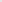 （四）重点评价工作稳步推进2019年从本级预算安排项目中选择厂窖惨案纪念馆服务外包、合格学校薄弱学校改造等50个重点民生项目，开展了重点绩效评价工作，共核查专项资金7002.6万元，涵盖预算单位或部门21个，延伸检查乡镇所站50余次。（五）整体支出绩效评价常抓不懈2016年起，我县从一级预算部门中选取部份部门单位，聘请第三方对其进行部门整体绩效评价，并根据评价结果对其进行整改。2019年对住建局整体支出3483万元开展了绩效评价，涵盖其基本支出和项目支出在内的所有财政资金。评价总体情况较好，预算编制质量、预算扰行进度良好，财务制度健全，会计核算总体准确，预算信息公开符合要求，项目实施规范，基本达到预期效果。二、主要成效近年来，我县针对绩效评价中发现的问题，通过下发《整改通知书》和开展“回头看"等方式，压实相关单位责任，督促其进行及时整改，并按时进行梳理，认真分析总结，将其评价结果充分运用到下年度预算编制中，举一反三，逐步完善制度，形成常态化管理机制，在确保问题整改到位的同时，力争使每一分钱都用在刀刃上。2019年，我县通过下发文件、收集资料、开展抽查等方式，对2018年47个重点绩效评价项目和17个部门8009万元进行了跟踪监控，及时纠正偏离绩效目标行为，确保每个重点评价取得实效。2019年，同步申报县级绩效目标项目92个12355万元，并上报了绩效自评报告。2020年，同步申报县级绩效目标项目376个16000万元，并组织专家与第三方中介对其进行集中评审，分别评选出优、良单位进行通报。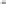 